		Grand River Blues Society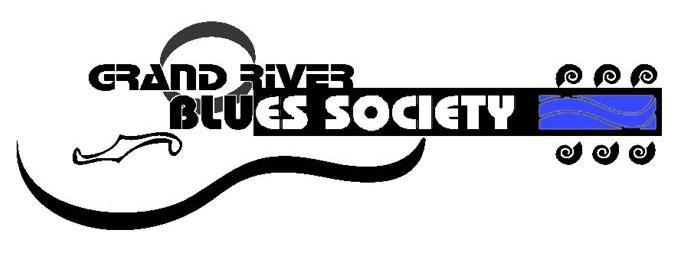 		Annual General Meeting 2018		FEEDBACK AND COMMENTS What does ‘the blues’ mean to you?What do you like most about our society?What would you like to see more of?Circle and note your specialized skills, knowledge, competencies, and experience in the following areas:Socializing with people  ____________________________________Attending blues events_____________________________________Listening to music_________________________________________Learning and education____________________________________Will travel_______________________________________________Advertising & Marketing___________________________________Newsletters_____________________________________________Website________________________________________________Event volunteer__________________________________________Fundraising_____________________________________________Did you know you could be the next, most needed volunteer and/or director?  Add your name and contact info here:  _______________________________________________________________________________Other Comments:  ________________________________________________________________________________________________________Use other side for additional comments (p.s. if you have that much to say.. please complete question #4)